Отчет МБОУ «Сартанская СОШ» МО «Верхоянский район» РС (Я)за 2016-2018 годыТема «Организация Мини-Агрокомплекса в образовательном учреждении в условиях северной агроклиматической зоны». Основная идея проекта. Исходя из предмета исследования, видно, что сама проблема становления и развития агрошколы может быть рассмотрена с точки зрения создания мини агрокомплекса:1) учитывать мнение родителей по введению разных профилей обучения;2) индивидуализировать дуальное обучение;3) учитывать соответствие основных принципов народной (этнической) педагогики с деятельностно-развивающим обучением;4) разработать и внедрить образовательную Программу агрошколы, детерминированной общественным образовательным заказом, выражающим совокупность образовательных потребностей различных социальных групп населения села и включающую в свою структуру:- развитие агроэкологического мышления учащихся, необходимого для их непосредственного и постоянного контакта с живой природой и на этой основе осуществлять обучение навыкам и приемам животноводства и земледелия;- дидактическую взаимосвязанность «изучение основ наук – внеклассная деятельность – производительный труд»;- технологические карты по видам с/х производства на опыте работы мини агрокомплекса;- обеспечение работы летних лагерей по направлениям учебно-производственной деятельности;- расширение вариативной части учебного плана;- введение за счет школьного компонента элективных курсов;- внедрение подпрограмм по профильному обучению и профессиональной подготовке;- использование здоровьесберегающих технологий обучения;- введение накопительной оценки учебных достижений учащихся по типу «портфолио».5) усилить практическую направленность всего процесса обучения и воспитания;6) разработать нормативно-правовую основу совместного функционирования агрошколы и мини агрокомплекса, создаваемого на базе подсобного хозяйства агрошколы (правовое соотнесение финансовых, материально-технических, кадровых вопросов).Цель проекта – реализация агротехнологического образования на базе Мини-Агрокомплекса в МБОУ «Сартанская СОШ» МО «Верхоянский район» РС (Я).Этапы реализации проекта. Задачи отчетного этапа реализации проекта и их реализацияВ ходе реализации данного проекта были выявлены следующие проблемы:  Нехватка работников с сельскохозяйственным образованием;Отдаленность населенного пункта;Низкая скорость интернета стала проблемой при реализации виртуальных подпроектов.  Уточненные задачи на следующий этап:Продолжить работу по реализации агротехнологического образования учащихся Сартанской СОШ на базе Общественной организации «Мини-Агрокомплекс»;Внести необходимые поправки, корректировки и изменения в ходе организации инновационной работы (2020 год);Обобщить полученные результаты, опубликовать рекомендации (2021 год). Значение полученных результатов:Научное значение полученных результатов состоит в том, что они доказали возможность реализации полноценного агротехнологического образования в маленькой сельской школе при организации Мини-Агрокомплекса;Практическая значимость заключается в возможности применения на практике разработанных документов и опыта работы Сартанской СОШ и Мини-Агрокомплекса. Возможность для внедрения в практику образовательных организаций республики высока, в частности сельскими школами, расположенными в маленьких населенных пунктах. Этапы и сроки реализации проектаОсновные задачиОжидаемые результатыПодготовительный (2013-2014)- анализ теории и практики создания агрошколы;- разработка предложений для учащихся по предпрофильной подготовке и профильному обучению;- установление сотрудничества со всеми социальными партнерами;- разработка образовательной Программы агрошколы;- подготовка кадров;- организация семинаров, курсовПлан развития агрошколы, Концепция модели агротехнологического образования, договора о сотрудничестве с ЦЗН Верхоянского района, Верхоянским многопрофильным лицеем, конезаводом Сартанский, Образовательная программа Сартанской агрошколы, прохождение педагогами курсов повышения квалификации Внедренческий (2015-2019)- создание Общественной организации «Мини-Агрокомплекс» как единого центра социально-экономического и социально-культурного развития социума; - Создание ОО «Мини-Агрокомплекс»; - Разработка нормативно-правовых документов (Устав Общественной организации, Положение о подсобных хозяйствах, Положение о Совете, Положение о Ревизионной комиссии, Положение о членстве в ОО, план работы); - Разработка бизнес-плана; - Организация детско-взрослой деятельности, посредством которого происходит формирование личности ребенка. Внедренческий (2015-2019)- укрепление материально-технической базы;- Закупка транспортно-технологического оборудования за счет бюджетных и внебюджетных средств (трактор МТЗ-82, прицепная техника, пилорама Тайга-2, многофункциональные станки, швейные машинки); - Закупка учебного оборудования (кабинет биологии и химии, кабинет физики, кабинет информатики, 6 интерактивных досок)Внедренческий (2015-2019)- маркетинг, продвижение, реклама, продажа продукций и услуг Мини-Агрокомплекса- Проведение наслежных ярмарок «Дары осени» и «Идэьэ»; - Участие в районной выставке-ярмарке сельхозпроизводителей; - Деятельность информационного сайта «Янская лошадь»; - Работа по оказанию услуг населению (перевозка сена, дров, льда, пиломатериалов); - Работа по изготовлению пиломатериалов; - Продажа продукций, изготавливаемых в учебно-производственных мастерских. Внедренческий (2015-2019)- введение за счет школьного компонента и часов внеаудиторных занятий элективных курсов по технологическим направлениям мини агрокомплекса- Введение агрокомпонента в предметные области на основании рабочей программы учителя; - Разработка и реализация авторских образовательных программ элективных курсов и факультативов Внедренческий (2015-2019)- обеспечение деятельности летних лагерей по направлениям учебно-производственной деятельности1. Оздоровительно-трудовой лагерь дневного пребывания «Юннат».Цель – трудовое воспитание учащихся младшего и среднего звена.Содержание работы: выращивание различных видов овощей в УПХ, проведение исследовательской работы по уходу за овощами, опытническая работа (овощеводство, картофелеводство, плодово-ягодные культуры).2. ЛТО «Дьулур5ан».Цель – создание условий для социализации подростков.Содержание работы: табунное коневодство, кумысотерапия, лечебная верховая езда, заготовка кормов, укрепление материальной базы учебно-производственного хозяйства.3. Оздоровительно-трудовой лагерь «Мастера».Цель – формирование трудовых навыков и умений у юношей посредством работы в благоустройстве территории школы.Содержание: обустройство «Учительского скверика» на территории школы.4. Конно-туристический лагерь палаточного типа «Землепроходцы». Цель – соблюдение нравственных и правовых принципов природопользования и пропаганда идей его оптимизации, активная деятельность по изучению и охране природы своей местности, содействие охране традиционных культур коневодства.Содержание: разработка экологических троп, работа школы полевой экологии.Внедренческий (2015-2019)- регистрация ОО «МАК» в качестве юридического лица- Участие в выработке эффективной аграрной политики района;- Разработка конкретных предложений для муниципальных органов и других заинтересованных организаций; - Разработка программ, направленных на поддержку развития агросектора села, сельскохозяйственных товаропроизводителей, сельскохозяйственной кооперации;- Организация защиты интересов сельскохозпроизводителей;- Создание благоприятных условий участникам на рынке товаров и услуг путем предоставления информации, консультаций, организации выставок, ярмарок и т.д.; - Получение Грантовой поддержки. Корректировочный (2020)- отработка механизмов мониторинга, оценки и коррекции поэтапной реализации проекта;- Выявление индикаторов результативности реализации агротехнологического образования на базе мини-Агрокомплекса; - Мониторинг реализации проектаЗавершающий (2021)- обобщение полученных результатов, распространение опыта- Издание учебно-методического комплекса пособий, брошюр по агротехнологическому образованию школьников; - Издание технологической карты по видам сельскохозяйственной деятельности в условиях северной агроклиматической зоны; - Проведение районного семинара «Агротехнологическое образование в Верхоянском районе»- выход на новый уровень реализации замысла проекта- Реализация работы Сартанской агрошколы и НКО «Мини-Агрокомплекс» как пример государственно-частного партнерства в сфере деятельности сельской школы. Дорожная карта реализации проектаЧто сделаноЗапланированный результатПолученный результатРазработанный нормативный документ (при наличии)Задача 1. Проанализировать концептуальные положения деятельности агрошкол и практику создания в агрошколах подсобных хозяйств в форме хозрасчетных организаций (СХПК, ООО, ИП и т.д.), занимающихся сельскохозяйственным производством (2013 год)Задача 1. Проанализировать концептуальные положения деятельности агрошкол и практику создания в агрошколах подсобных хозяйств в форме хозрасчетных организаций (СХПК, ООО, ИП и т.д.), занимающихся сельскохозяйственным производством (2013 год)Задача 1. Проанализировать концептуальные положения деятельности агрошкол и практику создания в агрошколах подсобных хозяйств в форме хозрасчетных организаций (СХПК, ООО, ИП и т.д.), занимающихся сельскохозяйственным производством (2013 год)Задача 1. Проанализировать концептуальные положения деятельности агрошкол и практику создания в агрошколах подсобных хозяйств в форме хозрасчетных организаций (СХПК, ООО, ИП и т.д.), занимающихся сельскохозяйственным производством (2013 год)Задача 1. Проанализировать концептуальные положения деятельности агрошкол и практику создания в агрошколах подсобных хозяйств в форме хозрасчетных организаций (СХПК, ООО, ИП и т.д.), занимающихся сельскохозяйственным производством (2013 год)1. Анализ опыта работы агрошкол республики 1. Изучена литература;2. Проанализирована деятельность республиканских агрошкол;3. Определены направления агротехнологического образования в Сартанской СОШ;4. Выбрана форма организации подсобного хозяйства. - Определение приоритетных направлений агротехнического образования в РС (Я); - Выбор формы организации подсобного хозяйства школы- Приоритетные направления Сартанской агрошколы: коневодство, растениеводство, народные промыслы; - Статус образовательного учреждения агротехнологического профиля;- Членство в НКО «Союз агропрофилированных школ РС (Я)»;- Форма организации хозяйства – Общественная организация «Мини-Агрокомплекс».   -Задача 2. Разработать нормативно-правовую документацию (2013-2014 г.)Задача 2. Разработать нормативно-правовую документацию (2013-2014 г.)Задача 2. Разработать нормативно-правовую документацию (2013-2014 г.)Задача 2. Разработать нормативно-правовую документацию (2013-2014 г.)Задача 2. Разработать нормативно-правовую документацию (2013-2014 г.)1. Разработка Программы развития агрошколыРазработана Программа развития Сартанской СОШПрограмма развития Сартанской СОШПрограмма развития МБОУ “Сартанская средняя общеобразовательная школа»МО «Верхоянский район» РС (Я)по агротехнологическому профилюна 2013-2020 гг. (Директор школы Слепцова Н.В.)Программа развития МБОУ “Сартанская средняя общеобразовательная школа»МО «Верхоянский район» РС (Я)по агротехнологическому профилюна 2013-2020 гг.2. Разработка предложений для учащихся и их родителей по предпрофильной подготовке и профильному обучениюУчащимся и их родителям были предложены варианты по предпрофильной и профильной подготовке в Сартанской СОШПрограмма предпрофильной подготовки и профильного обучения учащихся Сартанской агрошколыПрограмма предпрофильной подготовки и профильного обучения учащихся МБОУ “Сартанская средняя общеобразовательная школа»МО «Верхоянский район» РС (Я)Программа предпрофильной подготовки и профильного обучения учащихся МБОУ “Сартанская средняя общеобразовательная школа»МО «Верхоянский район» РС (Я)на 2013-2020 гг.3. Разработка Основной образовательной программы агрошколыРазработана Основная образовательная программа Сартанской агрошколыОсновная образовательная программа Сартанской агрошколыОсновная образовательная программа МБОУ «Сартанская СОШ» МО «Верхоянский район» РС (Я). Результат реализации ООП: Основная образовательная программа МБОУ «Сартанская СОШ» МО «Верхоянский район» РС (Я)Задача 3. Организовать кадровое обеспечение (2013-2014)Задача 3. Организовать кадровое обеспечение (2013-2014)Задача 3. Организовать кадровое обеспечение (2013-2014)Задача 3. Организовать кадровое обеспечение (2013-2014)Задача 3. Организовать кадровое обеспечение (2013-2014)1.Кадровое обеспечение агрошколыПроведена работа по кадровому обеспечению агрошколыУкомплектованность кадрами равна 100%, увеличение количества штатных единицПроцент укомплектованности кадрами равен 100; с 2014 года увеличено количество штатных единиц (мастер производственного обучения – 2 шт.ед., конюх – 2 шт.ед., тракторист - 1, водитель - 1, слесарь-сантехник - 1, рабочий по обслуживанию зданий – 1) -2. Прохождение педагогами курсов повышения квалификацииОрганизована работа по прохождению педагогами курсов повышения квалификацииПрохождение педагогическими работниками курсов повышения квалификации за 5 лет равно 100%АУП 2014 год – проблемные курсы 100%, 2015 год – фундаментальные курсы 67%, 2016 год – проблемные курсы 33%. Учителя 2014 год – ПК 13%; 2015 год – ПК 13%, ФК 20%; 2016 год – ПК 33%, профессиональная переподготовка 7%; 2017 год – ПК 7%, ФК 67%. Педагоги 2014 год – ПК 13%, 2015 год – ФК 63%, 2017 год – ФК 25%.  -Задача 4. Реализовывать агротехнологическое образование в Сартанской СОШ (с 2013 года)Задача 4. Реализовывать агротехнологическое образование в Сартанской СОШ (с 2013 года)Задача 4. Реализовывать агротехнологическое образование в Сартанской СОШ (с 2013 года)Задача 4. Реализовывать агротехнологическое образование в Сартанской СОШ (с 2013 года)Задача 4. Реализовывать агротехнологическое образование в Сартанской СОШ (с 2013 года)1.Агротехнологическое образование учащихся Сартанской СОШС 2013-2014 учебного года Сартанская СОШ осуществляет предпрофильную подготовку учащихся 5-9 классов по сельскохозяйственному направлению и обучение 10-11 классов по агротехнологическому профилю - Внедрение Основной образовательной программы агрошколы;- Социализация школьников в рамках социального партнерства;- Формирование взаимоотношений со сверстниками и взрослыми в процессе совместной учебы и труда;- Подготовка школьников к жизни в условиях рыночных отношений;- Привитие навыков сельскохозяйственного труда на научной основе, - Создание условий для самоутверждения школьников в значимых сферах трудовой деятельности;- Рост уровня удовлетворенности всех участников проекта2 ступень обучения – предпрофильная подготовка по сельскохозяйственному направлению (100-процентный охват учащихся); 3 ступень обучения – обучение по агротехнологическому профилю (100-процентный охват учащихся). Результаты мониторинга на определение уровня удовлетворенности участников учебно-воспитательного процесса:Учебный план Сартанской СОШ2.Предпрофильная подготовка и профильное обучениеС 2013-2014 учебного года Сартанская СОШ осуществляет предпрофильную подготовку учащихся 5-9 классов по сельскохозяйственному направлению и обучение 10-11 классов по агротехнологическому профилю Введение аграрного профиля обучения и учитывающего желания учащихся и их родителей в открытии других профилей обучения.2 ступень обучения – предпрофильная подготовка по сельскохозяйственному направлению (100-процентный охват учащихся); 3 ступень обучения – обучение по агротехнологическому профилю (100-процентный охват учащихся). Результаты мониторинга на определение уровня удовлетворенности участников учебно-воспитательного процесса:Учебный план Сартанской СОШЗадача 5. Организовать сотрудничество с другими учреждениями (2014-2015)Задача 5. Организовать сотрудничество с другими учреждениями (2014-2015)Задача 5. Организовать сотрудничество с другими учреждениями (2014-2015)Задача 5. Организовать сотрудничество с другими учреждениями (2014-2015)Задача 5. Организовать сотрудничество с другими учреждениями (2014-2015)Сотрудничество с социальными партнерамиПодписаны двусторонние договора о сотрудничестве с наслежными, районными и республиканскими организациямиНалаживание социального партнерства и эффективное межведомственное взаимодействие с ЦЗН Верхоянского района, Верхоянским многопрофильным лицеем, Сартанским конезаводом.Список партнеров:- Администрация Сартанского наслега;- Районный центр детско-юношеского туризма, экскурсии и краеведения;- Верхоянский многопрофильный лицей;- Управление сельского хозяйства Верхоянского района;- Центр занятости и трудоустройства населения Верхоянского района;- Верхоянский центр социальной помощи семьи и детям;- Республиканский центр экологии, туризма и агротехнологического образования;- Росгосстрах.Договора о сотрудничестве Задача 6. Организовать в Сартанском наслегеОбщественную организацию «Мини-Агрокомплекс»Задача 6. Организовать в Сартанском наслегеОбщественную организацию «Мини-Агрокомплекс»Задача 6. Организовать в Сартанском наслегеОбщественную организацию «Мини-Агрокомплекс»Задача 6. Организовать в Сартанском наслегеОбщественную организацию «Мини-Агрокомплекс»Задача 6. Организовать в Сартанском наслегеОбщественную организацию «Мини-Агрокомплекс»1.Разработка нормативно-правовой базы функционирования агрошколы и ОО «Мини-Агрокомплекс» (2014-2015)Разработана нормативно-правовая база по деятельности Общественной организации «Мини-Агрокомплекс» в Сартанской СОШ, утвержден план работы, создан бизнес-планРазработка нормативно-правовых документов, плана работы ОО «МАК», бизнес-плана - Нормативно-правовая база ОО «МАК»;- План работы ОО «МАК» на 2015-2020 годы;- Бизнес-план Устав Общественной организации, Положение о подсобных хозяйствах, Положение о Совете, Положение о Ревизионной комиссии, Положение о членстве в ОО2.Организация Общественной организации «Мини-Агрокомплекс» как единого центра социально-экономического и социально-культурного развития социума (с 2015 года)В селе Юнкюр Верхоянского района с 2015 года функционирует Общественная организация «Мини-Агрокомплекс» Формирование личности ребенка посредством детско-взрослого сотрудничества, приемов и форм коммуникации, норм культурного поведения, умения устанавливать деловые контакты, вести себя толерантно с разными людьмиУчредители: ГУП «Конезавод Сартанский», МБДОУ «ЦРР – детский сад «Кустук», МБОУ «Сартанская СОШ», КФХ «Хрисан». В состав членов ОО МАК входят 40 учащихся от 14 до 18 лет и 34 взрослых.-2.Организация Общественной организации «Мини-Агрокомплекс» как единого центра социально-экономического и социально-культурного развития социума (с 2015 года)В селе Юнкюр Верхоянского района с 2015 года функционирует Общественная организация «Мини-Агрокомплекс» Расширение вариативной части учебного планаПрименение на практике полученных знаний в хозяйствах учредителей и членов МАК-2.Организация Общественной организации «Мини-Агрокомплекс» как единого центра социально-экономического и социально-культурного развития социума (с 2015 года)В селе Юнкюр Верхоянского района с 2015 года функционирует Общественная организация «Мини-Агрокомплекс» Усвоение школьниками знаний об истории, культуре, уникальности сельского уклада жизниС каждым годом увеличивается количество и качество работ секций «Краеведение», «Культурология» и «Сельское хозяйство»:-2.Организация Общественной организации «Мини-Агрокомплекс» как единого центра социально-экономического и социально-культурного развития социума (с 2015 года)В селе Юнкюр Верхоянского района с 2015 года функционирует Общественная организация «Мини-Агрокомплекс» Организация  учебно-производственной практики учащихся на базе хозяйствующих объектов учредителей и членов ОО «МАК»Учебно-производственная практика учащихся проходит на базе хозяйствующих объектов учредителей и членов МАК (Сартанский конный завод, КФХ «Хрисан», ЛПХ семей Гороховых и Клепандиных).-2.Организация Общественной организации «Мини-Агрокомплекс» как единого центра социально-экономического и социально-культурного развития социума (с 2015 года)В селе Юнкюр Верхоянского района с 2015 года функционирует Общественная организация «Мини-Агрокомплекс» Разработка технологической карты по видам с/х производства на опыте работы ОО «Мини- Агрокомплекс»Технологические карты по коневодству, животноводству, растениеводству, столярному делу, кузнечному делу, косторезному делу и швейному делуПоложение о структуре технологической карты2.Организация Общественной организации «Мини-Агрокомплекс» как единого центра социально-экономического и социально-культурного развития социума (с 2015 года)В селе Юнкюр Верхоянского района с 2015 года функционирует Общественная организация «Мини-Агрокомплекс» Укрепление материально-технической базы образовательного учрежденияАвтобус малого класса УАЗ 220695 (Приказ №01-16/3235 от 30.07.2015), трактор МТЗ-82 (Конкурс Министерства сельского хозяйства 2014), автобус ПАЗ (2016), прицепная техника, погрузчик, пилорама Тайга-2, многофункциональные станки, швейные машинки-2.Организация Общественной организации «Мини-Агрокомплекс» как единого центра социально-экономического и социально-культурного развития социума (с 2015 года)В селе Юнкюр Верхоянского района с 2015 года функционирует Общественная организация «Мини-Агрокомплекс» Оказание услуг населению и сбыт продукции-2.Организация Общественной организации «Мини-Агрокомплекс» как единого центра социально-экономического и социально-культурного развития социума (с 2015 года)В селе Юнкюр Верхоянского района с 2015 года функционирует Общественная организация «Мини-Агрокомплекс» Рост внебюджетного дохода образовательного учрежденияПоложение о внебюджетных средствах 3. Организация технологического обучения на базе Мини-АгрокомплексаНа основании договоров о сотрудничестве учащиеся Сартанской СОШ имеют возможность применять на практике полученные теоретические знания. Организация образовательного процесса, способного обеспечить школьникам требуемый уровень среднего (полного) образования с аграрным профилем обученияТакже следует отметить и тот факт, что за последние годы стало больше выпускников, поступающих в учебные заведения для получения технического образования..-3. Организация технологического обучения на базе Мини-АгрокомплексаНа основании договоров о сотрудничестве учащиеся Сартанской СОШ имеют возможность применять на практике полученные теоретические знания. Становление мотива к деятельностиКак показывает практика деятельности агрошколы, у учащихся повысилась мотивация к трудовой деятельности, улучшилось качество выполненных работ. Результаты анкетирования (поставленный вопрос «Каково Ваше отношение к труду?»): -Задача 7. Смоделировать педагогические ситуации, способствующие выявлению основных параметров образовательной среды, влияющей на духовно-нравственное становление личности школьников (с 2014 года)Задача 7. Смоделировать педагогические ситуации, способствующие выявлению основных параметров образовательной среды, влияющей на духовно-нравственное становление личности школьников (с 2014 года)Задача 7. Смоделировать педагогические ситуации, способствующие выявлению основных параметров образовательной среды, влияющей на духовно-нравственное становление личности школьников (с 2014 года)Задача 7. Смоделировать педагогические ситуации, способствующие выявлению основных параметров образовательной среды, влияющей на духовно-нравственное становление личности школьников (с 2014 года)Задача 7. Смоделировать педагогические ситуации, способствующие выявлению основных параметров образовательной среды, влияющей на духовно-нравственное становление личности школьников (с 2014 года)1. Введение накопительной системы оценивания учебных достижений учащихся по типу «портфолио»Каждый учащийся школы имеет портфолио, отражающее его достижения по различным направлениямНаличие портфолио у каждого учащегося школыВедение портфолио на каждого учащегося. Разделы: 1. Портрет; 2. Цели; 3. Достижения; 4. Практика; 5. Сочинения; 6. Впечатления; 7. Рабочие материалы; 8. Отзывы и пожелания.Положение по портфолио учащихся Сартанской СОШ2. Участие в конференциях, олимпиадах, выставках, ярмарках и конкурсахОрганизована работа по подготовке к участию в различных мероприятиях по следующим направлениям: - учебное;- научное; - спортивное; - творческое;- компетентностное. Положительная динамика по результатам участия в конференциях, олимпиадах, выставках, ярмарках и конкурсахРасширена система олимпиад, соревнований и иных творческих испытаний школьников (школьный и муниципальный этапы Всероссийской олимпиады школьников, Международный дистанционный конкурс по истории «Уроки прошлого» (Научно-образовательный центр «Эрудит»), Районный конкурс Web-Яна, Всероссийская олимпиада British Bulldog, Международный математический конкурс-игра «КЕНГУРУ», Международная дистанционная олимпиада проекта «Инфоурок», Международный дистанционный блиц-турнир проекта «Новый урок» и др.). Результаты МЭ ВсОШУчастие в РегиональнойНПК «Шаг в будущее»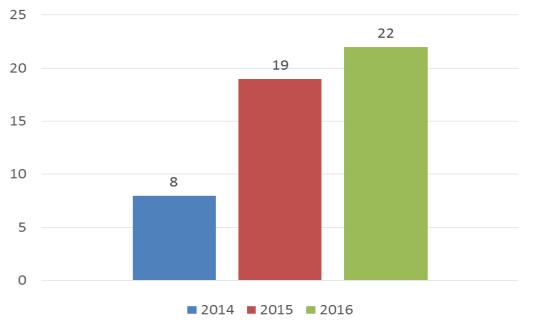 Результаты НПК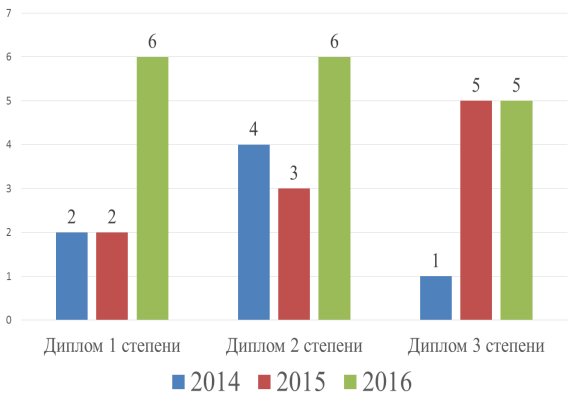 Положение по работе с одаренными детьми 3.Использование здоровьесберегающих технологий обученияВнедрение здоровьесберегающих технологий в учебно-воспитательный и производственный процессСпособствование укреплению здоровья подрастающего поколения и сформирование у детей бережного отношения к своему здоровью- Проводятся ежегодные мероприятия: Дни здоровья, Неделя ЗОЖ, Месячники психологического здоровья, кумысотерапия, иппотерапия. - Организованы здоровое питание, эффективные спортивные занятия и медицинское обслуживание учащихся.- Обновлен медицинский кабинет.- Согласно медицинскому осмотру составлена характеристика заболеваний обучающихся с первого по одиннадцатый классы. За эти годы снизилось заболевание органов дыхания с 5,1% на 4,1%, болезни органов зрения с 35% на 31% и нарушение осанки с 9,3% на 6,2%. По результатам исследований разработаны конкретные рекомендации для каждого ребенка, родителей, классных руководителей и учителей – предметников.Программа «Школа за здоровый образ жизни» на 2017-2020 годы (Программу разработала замдиректора по ВР Пономарева А.С.)4.Организация работы по приобретению школьниками базовой профессиональной квалификации и частичного трудоустройства во взаимодействии со социальными партнерами1. Ведется предпрофессиональная подготовка по трем специальностям;2. Организуется работа по летней занятости учащихся школы. Обеспечение предпрофессиональной подготовки по агронаправлению, социальной защиты выпускников агрошколы при их трудоустройстве и поступлении в профессиональные образовательные учреждения.Предпрофессиональная подготовка по специальностям «Агроном», «Животновод», «Предприниматель». Обучение проводится в течение двух лет по разработанной педагогами рабочей программе (Общее количество часов за два года - 70). Целенаправленно ведется организация летней занятости учащихся. Во время летних каникул с 2016 года по согласованию с социальными партнерами учащиеся школы работают в Сартанском детском саду (нянечка), подписывают трудовые договоры по заготовке сена с Сартанским конезаводом и работают волонтерами через администрацию наслега. Рабочие программы по предмету «Основы животноводства», курсам проектной деятельности «Основы агрономии» и «Предпринимательство». Задача 8. Реализовать практику организации совместной деятельности педагогов, учащихся, членов их семей и общественности села с выходом на сетевое событие (с 2015 года)Задача 8. Реализовать практику организации совместной деятельности педагогов, учащихся, членов их семей и общественности села с выходом на сетевое событие (с 2015 года)Задача 8. Реализовать практику организации совместной деятельности педагогов, учащихся, членов их семей и общественности села с выходом на сетевое событие (с 2015 года)Задача 8. Реализовать практику организации совместной деятельности педагогов, учащихся, членов их семей и общественности села с выходом на сетевое событие (с 2015 года)Задача 8. Реализовать практику организации совместной деятельности педагогов, учащихся, членов их семей и общественности села с выходом на сетевое событие (с 2015 года)1.Строительство духовного центра «Дьоhогой» (бала5ан)Весною 2017 года была начата работа по строительству духовного центра, а 8 декабря 2017 года состоялось торжественное открытие бала5ана «Дьоhогой». Организация работы по общенаслежному строительству объектов Мини-Агрокомплекта (духовный центр, зимняя теплица, оранжерея, конебаза, учебно-лабораторный комплекс и т.д.)Духовный центр «Дьѳhѳгѳй» (бала5ан) (8*8 м). -2. Составление проекта «Круглогодичная теплица по выращиванию овощных культур на Полюсе Холода»За 1 квартал 2018 года составлен проект круглогодичной теплицы на территории Сартанского наслега.Организация работы по общенаслежному строительству объектов Мини-Агрокомплекта (духовный центр, зимняя теплица, оранжерея, конебаза, учебно-лабораторный комплекс и т.д.)Проект «Круглогодичная теплица по выращиванию овощных культур на Полюсе Холода» для участия в Республиканском конкурсе на предоставление ежегодных грантовГлавы Республики Саха (Якутия) на лучший молодежный проект социально-экономического развития городских и сельских поселений Республики Саха (Якутия) в номинации «Местное производство». -3. Благоустройство территории школы и селаВ последние годы в наслеге ведется активная работа по благоустройству села. Благоустройство территории школы и села (ландшафтный дизайн, озеленение)1 июня 2017 года состоялось открытие детско-тренировочной площадки (5 соток) на пришкольной территории и детской площадки в микрорайоне (туолбэ) Аартык. Второй год ОО МАК проводит конкурс «Красивые цветы – красивый двор» и акцию «Посади/ спаси дерево».-4.Проведение мероприятий различного уровня (агроысыах, конференция, олимпиада, семинар, традиционные праздники и т.д.)МБОУ «Сартанская СОШ» совместно с МКУ «Управление образования ВР» проводит Районную олимпиаду «Янская лошадь» в заочной форме среди учащихся образовательных учреждений Верхоянского района (2015 и 2017 год). Изменение содержания общего образования в направлении создания оптимальных условий для развития познавательных интересов учащихся через углубленное агротехнологическое содержание и разнообразные формы учебно-производственной деятельностиВ олимпиадах приняли участие учащиеся Арылахской СОШ, Барыласской НШ, Боронукской СОШ, Верхоянской СОШ, Дулгалахской СОШ, Сартанской СОШ и Столбинской ООШ. Всего в олимпиаде участвовало 138 учащихся ОУ Верхоянского района. Распределение учащихся по группам следующее: младшая группа – 78 учащихся, средняя группа – 38, старшая группа – 22. Больше всего конкурсных работ предоставили Сартанская СОШ, Арылахская СОШ и Столбинская СОШ. Положение Районной олимпиады «Янская лошадь»4.Проведение мероприятий различного уровня (агроысыах, конференция, олимпиада, семинар, традиционные праздники и т.д.)МБОУ «Сартанская СОШ» совместно с ГАОУ ДОД РС (Я) «Республиканский центр экологии, туризма и агротехнологического образования» провели Республиканскую заочную олимпиаду «Якутская лошадь – достояние нации» среди учащихся общеобразовательных учреждений Республики Саха (Якутии) (с 4 марта по 10 апреля 2016).Изменение содержания общего образования в направлении создания оптимальных условий для развития познавательных интересов учащихся через углубленное агротехнологическое содержание и разнообразные формы учебно-производственной деятельностиВ олимпиаде участвовали учащиеся 1-11 классов образовательных организаций республики. Всего приняли участие 329 школьников из 12 улусов (районов).Олимпиада проводилась в трех возрастных группах по 5 секциям:— Конкурс рисунков «Лошадь – дитя природы»;— Конкурс фоторабот;— Викторина «Все о якутской лошади»;— Конкурс рефератов «Якутская лошадь»;— Конкурс литературных работ по категориям проза, публицистика и поэзия.Положение Республиканской олимпиады «Якутская лошадь – достояние нации»4.Проведение мероприятий различного уровня (агроысыах, конференция, олимпиада, семинар, традиционные праздники и т.д.)Деятельность сайтов «Виртуальный табун» и «Янская лошадь – символ истории и культуры Верхоянья»Изменение содержания общего образования в направлении создания оптимальных условий для развития познавательных интересов учащихся через углубленное агротехнологическое содержание и разнообразные формы учебно-производственной деятельностиПостоянное обновление сайта-4.Проведение мероприятий различного уровня (агроысыах, конференция, олимпиада, семинар, традиционные праздники и т.д.)Проведение традиционных мероприятийИзменение содержания общего образования в направлении создания оптимальных условий для развития познавательных интересов учащихся через углубленное агротехнологическое содержание и разнообразные формы учебно-производственной деятельностиЫсыах (1 июня);Ярмарка-выставка «Дары осени»;Ярмарка «Идэhэ»;Акция «Добрые дела»;Турнир по вольной борьбе;Конкурс «Байанай»